О присвоении звания «Почетный гражданин Высокогорского муниципального района Республики Татарстан»В соответствии с Положением о звании «Почетный гражданин Высокогорского муниципального района Республики Татарстан» и порядке его присвоения, утвержденным решением Совета Высокогорского муниципального района от 29.12.2014 № 416, рассмотрев предложение заместителя руководителя исполнительного комитета Высокогорского муниципального района Республики Татарстан Сабирзянова Рината Рашитовича, о присвоении звания «Почетный гражданин Высокогорского муниципального района Республики Татарстан», Совет Высокогорского муниципального районаР Е Ш И Л:1. Присвоить звание «Почетный гражданин Высокогорского муниципального района Республики Татарстан» Хасанова Рината Бариевича, пенсионера, жителя Высокогорского муниципального района Республики Татарстан, за многолетний добросовестный труд, личный вклад в развитие образования и воспитания подрастающего поколения Высокогорского района Республики Татарстан.2. Поручить аппарату Совета Высокогорского муниципального района организовать вручение нагрудного знака и удостоверения «Почетный гражданин Высокогорского муниципального района Республики Татарстан».3. Опубликовать (обнародовать) настоящее постановление на официальном сайте Высокогорского муниципального района Республики Татарстан в информационно-телекоммуникационной сети Интернет по веб-адресу: http://vysokaya-gora.tatarstan.ru.4.  Контроль исполнения настоящего решения возложить на постоянную комиссию Совета Высокогорского муниципального района по вопросам социальной политики, здравоохранения, образования, культуры, спорта и молодежной политики.Председателя Совета,Глава муниципального района                                                             Р.Ф.ХисамутдиновСОВЕТ ВЫСОКОГОРСКОГО МУНИЦИПАЛЬНОГО РАЙОНА РЕСПУБЛИКИ ТАТАРСТАН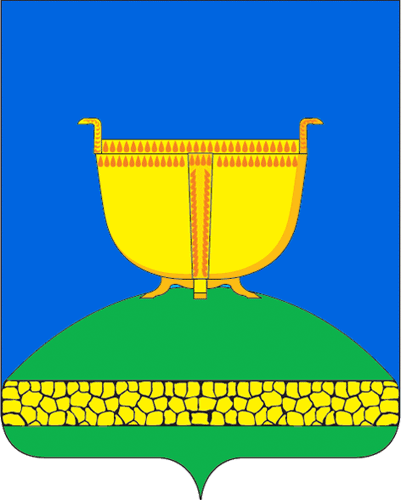 ТАТАРСТАН РЕСПУБЛИКАСЫ БИЕКТАУ МУНИЦИПАЛЬ РАЙОН СОВЕТЫКооперативная ул., 5, пос. ж/д станции
Высокая Гора, Высокогорский район, Республика Татарстан, 422700Кооперативная ур, 5. Биектау т/ю 
станциясе поселогы, Биектау районы, 
Татарстан Республикасы, 422700Тел.: +7 (84365) 2-30-61, e-mail: biektau@tatar.ru, www.vysokaya-gora.tatarstan.ru_____________________________________________________________________________________________Тел.: +7 (84365) 2-30-61, e-mail: biektau@tatar.ru, www.vysokaya-gora.tatarstan.ru_____________________________________________________________________________________________Тел.: +7 (84365) 2-30-61, e-mail: biektau@tatar.ru, www.vysokaya-gora.tatarstan.ru_____________________________________________________________________________________________Тел.: +7 (84365) 2-30-61, e-mail: biektau@tatar.ru, www.vysokaya-gora.tatarstan.ru_____________________________________________________________________________________________РЕШЕНИЕРЕШЕНИЕКАРАР       ______________2024 г.        ______________2024 г. 	№ ________